‏23 באוקטובר 2022לכב'ד"ר __________הנדון: הערכה עצמית של ההוראה לצורך קידום/מינוי אקדמישלום רב,הנך מועמד/ת למינוי/קידום אקדמי בפקולטה לרפואה. כחלק מהערכת מועמדתך אבקשך להעביר אל לשכת הדיקן מסמך המפרט את תרומתך להוראה ובו התייחסותך לשתיים עשרה הנקודות הבאות ככל שניתן:1. שעות מגע שלך עם הסטודנטים לרפואה כלומר מספר שעות ההוראה בפועל (שבועיות/סמסטריאליות) שלימדת במהלך שלוש שנות הלימוד האחרונות. 2. ותק בהוראה: מספר השנים בהם לקחת חלק פעיל בהוראת סטודנטים (במידה ולא כולן היו במסגרת הפקולטה אנא ציין/י את שם המוסד בו לימדת). 3. הקורסים ו/או הסבבים בהם לימדת כולל פרוט נושאי הקורס אותו לימדת*.4. פרט/י את תפקידך בקורס/בתכנית (מרכז/ת הקורס, עמית/ת הוראה, מדריך/ה, מרכז/ת הוראה קליני/ת, מרצה, מרצה אורח/ת). 5. שיטות ההוראה בהן השתמשת. לדוגמה: הרצאות פרונטליות, סמינרים, הדרכה ליד מיטת החולה, שילוב שיטות הוראה ולמידה מרחוק.6. אמצעי העזר בהם את/ה משתמש/ת בהוראה כמו הכנת מצגות, הטלת מטלות על סטודנטים, הנחיית סטודנטים, אתר אינטרנטי מלווה לקורס ועוד.7. תרומתך האישית, מעבר להוראה בפועל, לפיתוח ולקידום ההוראה במחלקה (כולל פיתוח שיטות הוראה/הערכה, פיתוח תכניות לימודים ועזרי הוראה, אחריות לקידום והכשרת עמיתים להוראה).8. תרומתך לקידום ולפיתוח הוראת המקצוע מחוץ למחלקה (כולל במחלקות אחרות, בפקולטה, בטכניון). נבקשך לציין גם פעילות כמו הערכת עבודות גמר, השתתפות בכתיבת בחינות, השתתפות כבוחן/ת ומעריך/ה בבחינות גמר/שלב וכיו"ב).9. פעילות הוראתית נוספת שלך (לדוגמה הוראה במסגרות אחרות כמו איגוד מקצועי, הר"י וכד'). 10. האם וכיצד את/ה מבצע/ת הערכה של יעילות ואיכות הוראתך (בחנים להערכת הלמידה, משובי סטודנטים להערכת ההוראה) – ציין/י כיצד את/ה מיישם/ת הערכות אלו לקידום ההוראה.11. ציין/י קורסים/כנסים/השתלמויות הממוקדים בנושאי חינוך רפואי והוראה שלקחת חלק בהם (כמארגן/ת, מרצה, מציג/ת פוסטר, משתתף/ת לומד/ת וכו').12. אנא פרט/י כל נושא אחר הקשור להוראה שלך ולא ציינת בסעיפים לעיל.אודה על קבלת המסמך בהקדם האפשרי כדי לאפשר המשך דיון בתיקך. בברכה,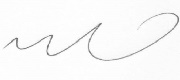 פרופ' רם וייססגן דיקן למינויים * יש לצרף את פורמט הקורסים/תכנית ההוראה בסבבים המחלקתיים כפי שפורסמו לסטודנטים